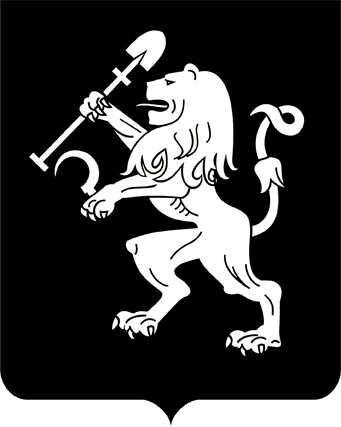 АДМИНИСТРАЦИЯ ГОРОДА КРАСНОЯРСКАПОСТАНОВЛЕНИЕО внесении изменений в постановление администрации города от 31.10.2013 № 602В соответствии со ст. 135, 144 Трудового кодекса Российской        Федерации, постановлением администрации города от 19.01.2010 № 1 «Об оплате труда работников муниципальных учреждений города   Красноярска», руководствуясь ст. 41, 58, 59 Устава города Красноярска,ПОСТАНОВЛЯЮ:1. Внести в Примерное положение об оплате труда работников   муниципального казенного учреждения города Красноярска «Красноярскгортранс», утвержденное постановлением администрации города      от 31.10.2013 № 602 (далее – Примерное положение), следующие изменения:1) пункт 34 изложить в следующей редакции:«34. Выплаты стимулирующего характера работникам учреждения, имеющим дисциплинарные взыскания, могут быть снижены                    за период, в котором применено дисциплинарное взыскание. При этом снижение размера не может приводить к уменьшению размера ежемесячной заработной платы более чем на 20 процентов.»;2) пункт 42 дополнить абзацем следующего содержания:«Выплаты стимулирующего характера руководителю учреждения, заместителям руководителя, главному бухгалтеру, имеющим дисциплинарные взыскания, могут быть снижены за период, в котором применено дисциплинарное взыскание. При этом снижение размера не может приводить к уменьшению размера ежемесячной заработной платы более чем на 20 процентов.»;3) приложение 5 к Примерному положению изложить в редакции согласно приложению 1 к настоящему постановлению;4) приложение 6 к Примерному положению изложить в редакции согласно приложению 2 к настоящему постановлению.2. Настоящее постановление опубликовать в газете «Городские новости» и разместить на официальном сайте администрации города.Исполняющий обязанностиГлавы города                                                                    В.Н. ВойцеховскийПриложение 1к постановлениюадминистрации города	от ____________ № _________«Приложение 5к Примерному положениюоб оплате труда работниковмуниципального казенногоучреждения города Красноярска«Красноярскгортранс»КРИТЕРИИ оценки результативности и качества труда работников для определения размеров выплат по итогам работы за год (квартал)Приложение 2к постановлениюадминистрации города	от ____________ № _________Приложение 6к Примерному положениюоб оплате труда работниковмуниципального казенногоучреждения города Красноярска«Красноярскгортранс»КРИТЕРИИоценки результативности и качества труда для определения размеров выплат руководителю, заместителям руководителя и главному бухгалтеру учреждения по итогам работы за год (квартал)19.04.2024№ 349№ п/пНаименование критерия оценкиНаименование и значение (индикатор) показателя критерияПоказатель достиженияПредельное количество баллов в год123451Начальник отделаНачальник отделаНачальник отделаНачальник отдела1.1Инициативный подход к работепредложения по улучшению деятельности курируемого отделаколичество предложений: не менее 1 в квартал, не менее 4 в год341.2Соблюдение правил внутреннего трудового распорядка в соответствующем периодеколичество зафиксированных нарушенийне более 3 зафиксированных нарушений411.3Успешное и добросовестное исполнение своих должностных обязанностей в соответствующем периодеколичество обоснованных зафиксированных замечанийотсутствие обоснованных зафиксированных замечаний501.4ВсегоВсегоВсего1252Заместитель начальника отдела управления, учета и контроля              за работой пассажирского транспортаЗаместитель начальника отдела управления, учета и контроля              за работой пассажирского транспортаЗаместитель начальника отдела управления, учета и контроля              за работой пассажирского транспортаЗаместитель начальника отдела управления, учета и контроля              за работой пассажирского транспорта2.1Благоприятная эмоциональная среда в центральной диспетчерской службе (недопущение конфликтных ситуаций между          работниками центральной диспетчерской службы)зафиксированные конфликты, жалобыне более 1 конфликта, жалобы в квартал; не более 4 конфликтов, жалоб в год322.2Соблюдение правил внутреннего трудового распорядка в соответствующем периодеколичество зафиксированных нарушенийне более 3 зафиксированных нарушений402.3Успешное             и добросовестное исполнение своих должностных обязанностей в соответствующем периодеколичество обоснованных зафиксированных замечанийотсутствие обоснованных зафиксированных замечаний452.4ВсегоВсегоВсего1173Главный специалистГлавный специалистГлавный специалистГлавный специалист3.1Выполнение  заданий, отчетов, поручений ранее установленного срока без снижения качестваколичество зафиксированных замечанийотсутствие         замечаний293.2Соблюдение правил внутреннего трудового распорядка в соответствующем периодеколичество зафиксированных нарушенийне более 3 зафиксированных нарушений393.3Успешное                   и добросовестное исполнение своих должностных обязанностей в соответствующем периодеколичество обоснованных зафиксированных замечанийотсутствие обоснованных зафиксированных замечаний393.4ВсегоВсегоВсего1074Инженер по защите информации I категорииИнженер по защите информации I категорииИнженер по защите информации I категорииИнженер по защите информации I категории4.1Высокий уровень профессионального             мастерства при организации  деятельностиобеспечение бесперебойной работы обслуживаемой техники, программного обеспечения, их рациональное использование, обновление и развитие информационных и технических системотсутствие    замечаний244.2Соблюдение правил внутреннего трудового распорядка в соответствующем периодеколичество зафиксированных нарушенийне более 3 зафиксированных нарушений324.3Успешное и добросовестное исполнение своих должностных обязанностей в соответствующем периодеколичество обоснованных зафиксированных замечанийотсутствие обоснованных зафиксированных замечаний334.4ВсегоВсегоВсего895Инженер-электроник I категорииИнженер-электроник I категорииИнженер-электроник I категорииИнженер-электроник I категории5.1Высокий уровень профес-сионального             мастерства             при организации деятельностиколичество возвратов технических средств автоматизированной навигационной  системы диспетчерского управления от эксплуатирующих организаций по причине проведения некачественного             ремонтане более 3 фактов235.2Соблюдение правил внутреннего трудового распорядка в соответствующем периодеколичество зафиксированных нарушенийне более 3 зафиксированных нарушений305.3Успешное и добросовестное исполнение своих должностных обязанностей в соответствующем периодеколичество обоснованных зафиксированных замечанийотсутствие обоснованных зафиксированных замечаний365.4ВсегоВсегоВсего896АналитикАналитикАналитикАналитик6.1Инициативный подход к работепредложения по организации эффективного управления транспортомколичество предложений: не менее 1 в квартал; не менее 4 в год286.2Соблюдение правил внутреннего трудового распорядка в соответствующем периодеколичество зафиксированных нарушенийне более 3 зафиксированных нарушений406.3Успешное и добросовестное исполнение своих должностных обязанностей в соответствующем периодеколичество обоснованных зафиксированных замечанийотсутствие обоснованных зафиксированных замечаний326.4ВсегоВсегоВсего1007Ведущий диспетчерВедущий диспетчерВедущий диспетчерВедущий диспетчер7.1Инициативный подход к работеоформление документов на неудовлетворительную работу диспетчеров пассажирских предприятий всех форм собственности, выявление нарушений расписаний и схем движения водителями, осуществляющими пассажирские перевозкиколичество оформленных документов:           не менее 1 в квартал;            не менее 4 в год247.2Соблюдение правил внутреннего трудового распорядка в соответствующем периодеколичество зафиксированных нарушенийне более 2 зафиксированных нарушений347.3Успешное и добросовестное исполнение своих должностных обязанностей в соответствующем периодеколичество обоснованных зафиксированных замечанийотсутствие обоснованных зафиксированных замечаний357.4ВсегоВсегоВсего938Диспетчер I категорииДиспетчер I категорииДиспетчер I категорииДиспетчер I категории8.1Инициативный подход к работеоформление документов на неудовлетворительную работу диспетчеров пассажирских предприятий всех форм собственности, выявление нарушений расписаний и схем движения водителями, осуществляющими пассажирские перевозкиколичество оформленных документов:не менее 1 в квартал; не менее 4 в год238.2Соблюдение правил внутреннего трудового распорядка в соответствующем периодеколичество зафиксированных нарушенийне более 2 зафиксированных нарушений308.3Успешное и добросовестное исполнение своих должностных обязанностей в соответствующем периодеколичество обоснованных зафиксированных замечанийотсутствие обоснованных зафиксированных замечаний378.4ВсегоВсегоВсего909Диспетчер II категорииДиспетчер II категорииДиспетчер II категорииДиспетчер II категории9.1Инициативный подход к работевыявление нарушений расписаний и схем движения водителями, осуществляющими пассажирские перевозкиколичество выявленных нарушений: не менее 3 в квартал; не менее 12 в год189.2Соблюдение правил внутреннего трудового распорядка в соответствующем периодеколичество зафиксированных нарушенийне более 2 зафиксированных нарушений289.3Успешное и добросовестное исполнение своих должностных обязанностей в соответствующем периодеколичество обоснованных зафиксированных замечанийотсутствие обоснованных зафиксированных замечаний259.4ВсегоВсегоВсего7110ВодительВодительВодительВодитель10.1Оперативность выполняемой работысоблюдение установленных сроков выполнения работотсутствие нарушений сроков1710.2Соблюдение правил внутреннего трудового распорядка в соответствующем периодеколичество зафиксированных нарушенийне более 3 зафиксированных нарушений2210.3Успешное и добросовестное исполнение своих должностных обязанностей в соответствующем периодеколичество обоснованных зафиксированных замечанийотсутствие обоснованных зафиксированных замечаний2210.4ВсегоВсегоВсего61»№ п/пНаименование критерия оценкиНаименование и значение (индикатор) показателя критерияПоказатель достиженияПредельный размер от должностного оклада, проценты123451РуководительРуководительРуководительРуководитель1.1Успешное и добросовестное исполнение своих должностных обязанностей в соответствующем периодеколичество обоснованных зафиксированных замечаний по деятельности учрежденияотсутствие обоснованных зафиксированных замечаний по деятельности учреждения451.2Своевременное и эффективное расходование средств в соответствии с целевым назначениемсоблюдение финансовой дисциплиныотсутствие замечаний341.2Своевременное и эффективное расходование средств в соответствии с целевым назначениемсоблюдение финансовой дисциплиныне более 3 замечаний211.2Своевременное и эффективное расходование средств в соответствии с целевым назначениемсоблюдение финансовой дисциплиныболее 3 замечаний01.3Результаты ревизий и проверок вышестоящих, контролирующих и над-зорных органовколичество замечаний (предписаний)не более 5 замечаний (предписаний)281.4ВсегоВсегоВсего1072Заместители руководителяЗаместители руководителяЗаместители руководителяЗаместители руководителя2.1Успешное и добросовестное исполнение своих должностных обязанностей в соответствующем периодеколичество обоснованных зафиксированных замечанийотсутствие обоснованных зафиксированных замечаний492.2Инициативный подход к работеколичество предложений по совершенствованию работы подвижного состава пассажирского транспортаколичество предложений: не менее 1в квартал; не менее 4 в год392.3Качественная подготовка локальных нормативных актов, договоров и других документов учрежденияв соответствии с нормами и потребностямине более 2 замечаний292.4ВсегоВсегоВсего1173Главный бухгалтерГлавный бухгалтерГлавный бухгалтерГлавный бухгалтер3.1Успешное и добросовестное исполнение своих должностных обязанностей в соответствующем периодеколичество обоснованных зафиксированных замечанийотсутствие обоснованных зафиксированных замечаний403.2Качественное составление и своевременное представление годовой бухгалтерской, налоговой и статистической отчетности (выполнение требований к качеству и срокам выполняемых работ)количество замечанийотсутствие замечаний363.3Результаты ревизий и проверок вышестоящих, контролирующих и над-зорных органовколичество замечаний (предписаний)не более 7 замечаний (предписаний)223.4ВсегоВсегоВсего98»